Ice BreakerPart 1.  Sort Yourself By DisciplinePart 2. To Shop, or Not to Shop, That is the QuestionThe John B. Create-A-Mall Co. would like to build an industrial park/shopping mall at the location given on the picture below. The county planning commission heard that there was an esteemed group of scientists and educators convening at Carleton College. They have asked for your input. The commission needs your input by 6 pm tonight prior to their meeting in downtown Northfield.  They also need you to provide them with pedagogical strategies to communicate your information to a variety of different audiences (stakeholder groups).  They have provided us with an image of the site.  Goals: 1. Provide an Earth systems perspective about a societal/environmental issue that needs to be considered during the development of the proposed industrial park/shopping mall. 2. Develop a strategy to communicate your issue using audience relevant pedagogical approach that will foster learning.   Objectives:  	1. Create a list of potential issues, impacts, and concerns regarding the Earth and environmental systems that need to be considered during the decision-making process.2. From a geoscientific perspective, identify and justify the importance of one issue, impact, or concern regarding the Earth and environmental systems related to the selected location. 3. Identify and describe the geoscientific data and information that is required to address the issue. 4. Develop a pedagogically appropriate communication plan for your specific audience   Process: 	Facilitators will take you through the process. We do not have a lot of time so we will need to use an expedited process. Individually, on the sticky notes provided, create a list of at least 5 potential issues, impacts, and concerns regarding the Earth and environmental systems that need to be considered.  When instructed, convene with two other people (who you do not know). Introduce yourself. Select your five priority issues.  Each person should have at least one on the list. When instructed, join up with another group. Introduce yourself.  Share your priority issues. Select one issue that you feel should be the top priority.  On the poster paper, a. communicate the importance of the issue; b. identify the geoscientific data and information that will need to be acquired related to the issue; c. provide recommendations to minimize or mitigate the potential impacts;   and d. present an outline of the pedagogical approach that you will use to communicate to your assigned audience about the issue. Present your group’s poster to the large group. 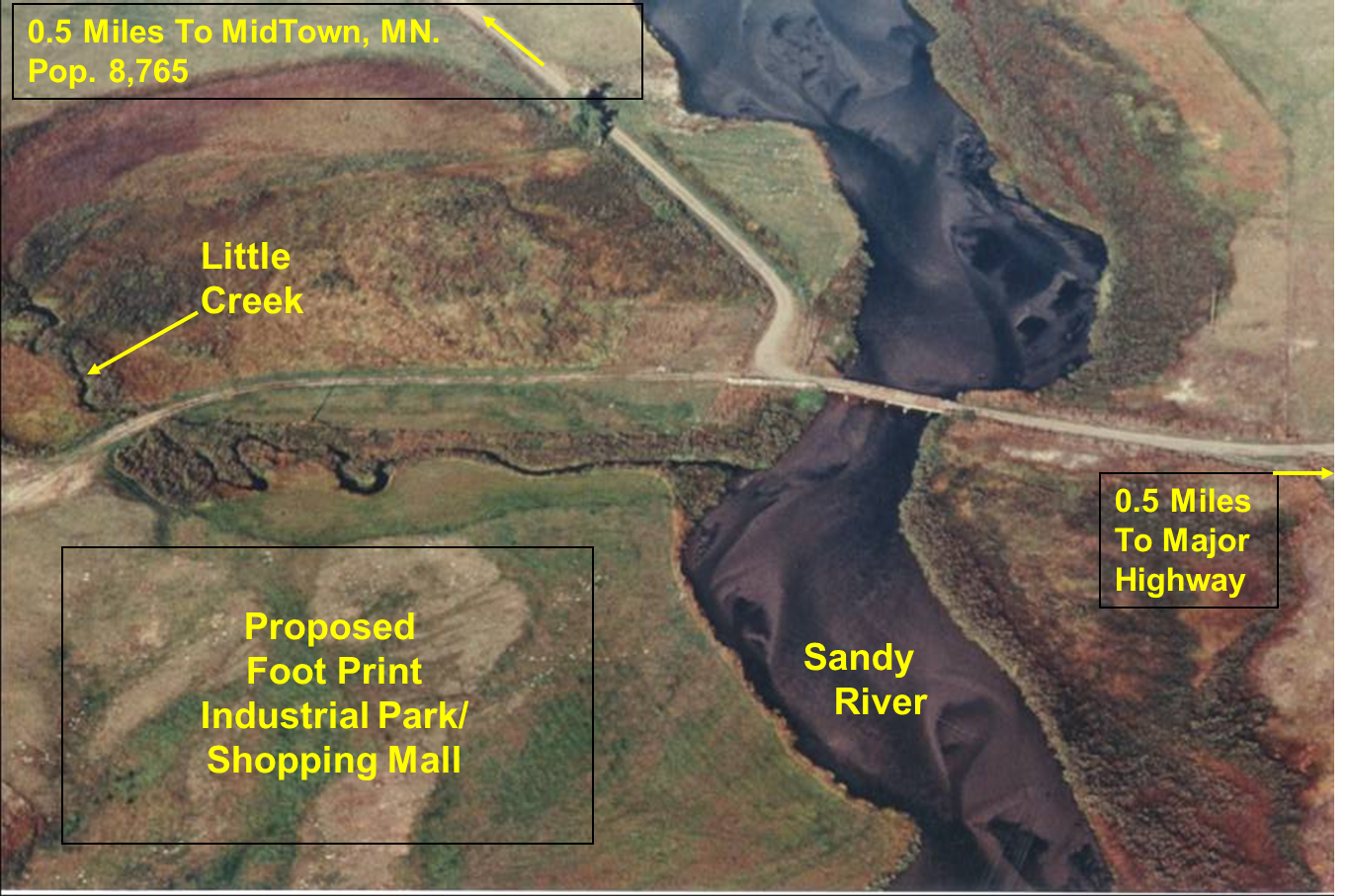 